Программа листовых подкормок 
ВИШНЯ, ЧЕРЕШНЯ* Отдельно от других баковых смесей.** При возникновении стресса (жара, механические повреждения) рекомендуется применять листовую подкормку Фитоферт Энерджи Аминофлекс, повторять с интервалом 7-14 дней.Оптимальный рН рабочего раствора, обеспечивающий максимальную эффективность и усвоение элементов: 5-6,5. Расход рабочего раствора: 500-2000 л/га. 
Суммарная концентрация рабочего раствора (удобрения + СЗР) не должна превышать 1%.Нормы применения, указанные в таблице, следует рассматривать как общие рекомендации без учета агрономического состояния участка, погодных и сортовых особенностей, видимых дефицитов элементов и целевой урожайности.Фенологическая фазаФенологическая фазаНаименование удобренийНорма кг,л/гаНазначение обработок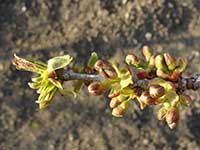 Розовый бутонФитоферт Энерджи 
NPK 0-5-3 Манцин1Обеспечение нормального роста и развитияРозовый бутонФитоферт Энерджи 
NPK 2-0-2 Биофлекс2Обеспечение нормального роста и развития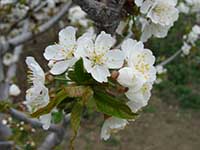 ЦветениеФитоферт Энерджи 
NPK 1-0-0 Бормакс 20В1Обеспечение хорошего оплодотворения и стимуляция образования завязи ЦветениеФитоферт Энерджи 
NPK 2-0-2 Биофлекс2Обеспечение хорошего оплодотворения и стимуляция образования завязи 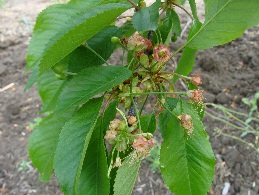 Конец цветения, образование завязиФитоферт Энерджи 
NPK 2-0-2 Биофлекс2Стимулирование деления клеток и снижение воздействия стрессов 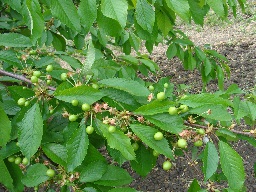 7 дней после 3-й обработки (плоды размером с горошину)Фитоферт Энерджи 
NPK 1-0-0 Бормакс 20В1Для снижения вероятности растрескивания7 дней после 3-й обработки (плоды размером с горошину)Фитоферт Энерджи 
NPK 2-0-0 Кальцифол 25*2Для снижения вероятности растрескивания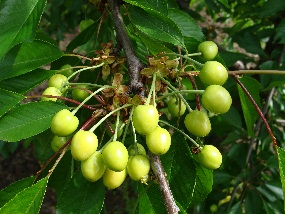 15 дней после 
4-й обработки (рост и налив плодов («побеление» плодов)Фитоферт Энерджи
 NPK 2-0-2 Биофлекс2Стимулирование роста плодов 15 дней после 
4-й обработки (рост и налив плодов («побеление» плодов)Фитоферт Энерджи NPK 15-5-33 Актив4Стимулирование роста плодов 15 дней после 
4-й обработки (рост и налив плодов («побеление» плодов)Фитоферт Энерджи 
NPK 2-0-0 Кальцифол 25*2Предотвращение растрескивания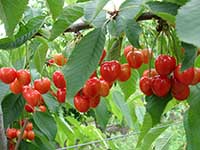 Начало пигментацииФитоферт Энерджи 
NPK 2-0-0 
Кальцифол 252Предотвращение растрескивания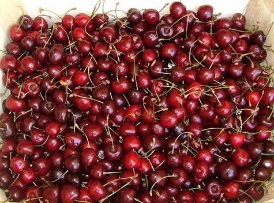 15 дней после сбораФитоферт Энерджи 
NPK 5-55-10 Старт3Формирование плодовых почек на будущий год15 дней после сбораФитоферт Энерджи 
NPK 0-5-3 Манцин1Формирование плодовых почек на будущий год15 дней после сбораФитоферт Энерджи 
NPK 4-0-0 Аминофлекс1Формирование плодовых почек на будущий год